FORM III (F) 	Fee $10.00COMPANIES ACT, CAP. 39Return of alteration in the charter, statutes, memorandum or articles of association or other instrument constituting or defining the constitution of a company incorporated outside Brunei Darussalam.PURSUANT TO SECTION 301Presented by     Return of alteration in the (a)  constituting or defining the constitution of  a company incorporated in (b)  and which has established a place of business in Brunei Darussalam at (c) 	Certified copy of alteration or certified copy of new deed, if one has been executed, and certified translation of alteration or deed must accompany this return and be shortly referred too here.Dated the   day of , (a)   "charter" , "statutes" ,"memorandum or articles of association" or other instrument as the case may be.(b)    Country of origin.(c)   The copy and translation (if any) must be certified in the manner prescribed in paragraphs 3 and 6 of this order.Signature   of the   person   authorised under Section 299 (c) of the Companies Act, 1956, or of  some other  person  in  Brunei  Darussalam duly authorised by the Company.         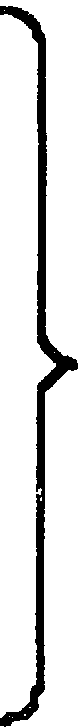 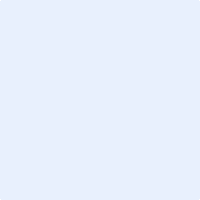 Signature   of the   person   authorised under Section 299 (c) of the Companies Act, 1956, or of  some other  person  in  Brunei  Darussalam duly authorised by the Company.         